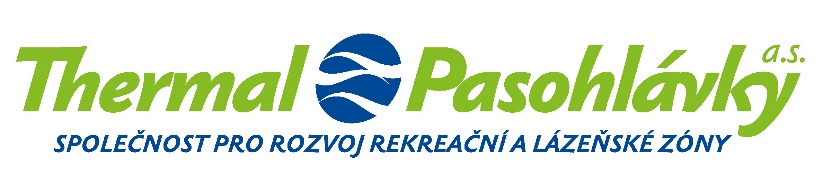 Společnost vedená u Krajského soudu v Brně, spisová značka B 4822Thermal Pasohlávky a.s.				adresát:Žerotínovo nám. 449/3, Veveří, 602 00 Brno				IČ: 27714608, DIČ: CZ27714608				bankovní spojení:					Československá obchodní banka, a.s.,kancelář:Cejl 530/73, 602 00 Brno+420 541 654 102office@thermalpasohlavky.czwww.thermalpasohlavky.czdatum:	12. 10. 2022vyřizuje:	Ing. Jiří BlanářObjednávka na vypracování tendrové specifikace gastrozařízeníVážený pane Tomku,v návaznosti na vaši nabídku ze dne 7. 10. 2022 u Vás objednáváme vypracováni tendrové specifikace gastrozařízení včetně aktuálního ocenění v cenové hladině 10/2022 k výběrovému řízení na zhotovitele stavby k projektu „Odborný léčebný ústav Pasohlávky – Sanatorium Pálava“. Dokumentace bude splňovat legislativní požadavky pro veřejné zakázky a bude zpracována nediskriminačně vzhledem k dodavatelům.Bude obsahovat také veškeré drobné vybavení kuchyně (příslušenství strojů dynamické přípravy, mycí koše, varné nádoby a náčiní, stolní nádobí, základní sadu chemie) a podmínky záručního i pozáručního servisu.	Celková cena za provedené práce nepřesáhne částku 15 000,- Kč bez DPH.     Cena je splatná na základě daňového dokladu (faktury) vystaveného k datu převzetí díla. Splatnost faktury min. 30 dní od data doručení.Termín předpokládaného plnění je do 28. 10. 2022.S pozdravem,……………………………………...Thermal Pasohlávky a.s.předseda představenstvaIng. arch. Jaroslav Klaška……………………………………...Thermal Pasohlávky a.s.člen představenstvaRadomír PavlíčekAkceptuji:……………………………………..............LT PROJEKT a.s. ředitel a předseda představenstva Ing. Luděk Tomek